Административный регламент
предоставления государственной услуги по социальной адаптации безработных граждан на рынке трудаI. Общие положения1. Административный регламент предоставления государственной услуги по социальной адаптации безработных граждан на рынке труда (далее именуется - Административный регламент) устанавливает сроки и последовательность выполнения административных процедур государственными учреждениями службы занятости населения (далее именуются - центры занятости населения), Главным управлением по труду и занятости населения Челябинской области (далее именуется - Главное управление по труду и занятости населения), порядок взаимодействия с гражданами при предоставлении государственной услуги по социальной адаптации безработных граждан на рынке труда (далее именуется - государственная услуга).2. Целью разработки настоящего Административного регламента является обеспечение единства, полноты, качества предоставления и равной доступности государственной услуги, в том числе:1) упорядочение административных процедур;2) устранение избыточных административных процедур;3) сокращение количества документов, представляемых заявителями для предоставления государственной услуги; применение новых форм документов, позволяющих устранить необходимость неоднократного представления идентичной информации; снижение количества взаимодействий заявителей с должностными лицами, в том числе за счёт выполнения отдельных административных процедур на базе многофункциональных центров предоставления государственных и муниципальных услуг и реализации принципа "одного окна";4) сокращение срока предоставления государственной услуги, а также сроков исполнения отдельных административных процедур в процессе предоставления государственной услуги.3. Основанием для разработки настоящего Административного регламента являются:1) Федеральный закон от 27 июля 2010 года N 210-ФЗ "Об организации предоставления государственных и муниципальных услуг" (далее именуется - Федеральный закон "Об организации предоставления государственных и муниципальных услуг");2) постановление Правительства Челябинской области от 13.12.2010 г. N 293-П "О Порядке разработки и утверждения административных регламентов предоставления государственных услуг органами исполнительной власти Челябинской области";3) постановление Правительства Челябинской области от 26.01.2011 г. N 23-П "О Порядке проведения экспертизы проектов административных регламентов предоставления государственных услуг, разработанных органами исполнительной власти Челябинской области".4. Административный регламент размещается на официальном сайте Главного управления по труду и занятости населения (www.szn74.ru), официальных сайтах центров занятости населения, в федеральных государственных информационных системах "Федеральный реестр государственных и муниципальных услуг (функций)" (www.gosuslugi.ru), "Единый портал государственных и муниципальных услуг (функций)" (далее именуется - Единый портал) (www.pgu.pravmin74.ru) и информационной системе "Государственные услуги органов исполнительной власти Челябинской области" (далее именуется - региональный портал).5. Заявителями являются граждане, признанные в установленном порядке безработными (далее именуются - безработные граждане).II. Стандарт предоставления государственной услуги6. Наименование государственной услуги - социальная адаптация безработных граждан на рынке труда.7. Предоставление государственной услуги осуществляется центрами занятости населения.Адреса мест нахождения, номера контактных телефонов центров занятости населения указаны в приложении 1 к настоящему Административному регламенту.В пределах своих полномочий в предоставлении государственной услуги участвует Главное управление по труду и занятости населения.Место нахождения Главного управления по труду и занятости населения: 454091, город Челябинск, улица Комсомольская, дом 18А.Справочные телефоны Главного управления по труду и занятости населения:специалист, ответственный за приём граждан: 8 (351) 261-51-26;отдел профориентации и профобучения незанятого населения Главного управления по труду и занятости населения: 8 (351) 261-51-22.Адрес официального сайта Главного управления по труду и занятости населения: www.szn74.ru.Адрес электронной почты Главного управления по труду и занятости населения: depzan@szn74.ru.Кроме того, в предоставлении государственной услуги (в части приема документов, необходимых для предоставления услуги) участвуют многофункциональные центры предоставления государственных и муниципальных услуг (далее именуются - многофункциональные центры) при наличии заключенных соглашений о взаимодействии между многофункциональным центром, Главным управлением по труду и занятости населения и центром занятости населения (далее именуются - соглашения о взаимодействии). Информация о местах нахождения, номерах телефонов, адресах электронной почты и официальных сайтов многофункциональных центров содержится в приложении 2 к настоящему Административному регламенту.8. График приема заявителей:понедельник - четверг: 09.00-17.00;пятница: 09.00-16.00.Время перерыва устанавливается правилами внутреннего трудового распорядка центров занятости населения.9. Результатом предоставления государственной услуги является выдача безработному гражданину заключения о предоставлении государственной услуги, содержащего рекомендации. Форма заключения приведена в приложении N 33 к приказу Министерства труда и социальной защиты Российской Федерации от 26.02.2015 г. N 125н "Об утверждении форм бланков личного дела получателя государственных услуг в области содействия занятости населения" (далее именуется - Приказ Минтруда России N 125н).Предоставление государственной услуги прекращается в связи со снятием безработного гражданина с регистрационного учета в центре занятости населения в случаях, предусмотренных постановлением Правительства Российской Федерации от 7 сентября 2012 г. N 891 "О порядке регистрации граждан в целях поиска подходящей работы, регистрации безработных граждан и требованиях к подбору подходящей работы".10. Сроки предоставления государственной услуги:при индивидуальной форме предоставления максимально допустимое время не должно превышать 8 часов без учета времени тестирования (анкетирования) безработного гражданина;при групповой форме предоставления максимально допустимое время не должно превышать 32 часов без учета времени тестирования (анкетирования) безработного гражданина.Количество занятий по социальной адаптации, их продолжительность и время перерывов между занятиями определяются с учетом индивидуальных особенностей и ограничений жизнедеятельности безработных граждан.11. Правовые основания для предоставления государственной услуги:1) Конституция Российской Федерации;2) Закон Российской Федерации от 19 апреля 1991 года N 1032-1 "О занятости населения в Российской Федерации" (далее именуется - Закон о занятости населения);3) Федеральный закон от 24 ноября 1995 года N 181-ФЗ "О социальной защите инвалидов в Российской Федерации";4) Трудовой кодекс Российской Федерации;5) Федеральный закон от 25 июля 2002 года N 115-ФЗ "О правовом положении иностранных граждан в Российской Федерации";6) постановление Правительства Российской Федерации от 7 сентября 2012 г. N 891 "О порядке регистрации граждан в целях поиска подходящей работы, регистрации безработных граждан и требованиях к подбору подходящей работы";7) приказ Министерства труда и социальной защиты Российской Федерации от 09.01.2013 г. N 3н "Об утверждении федерального государственного стандарта государственной услуги по социальной адаптации безработных граждан на рынке труда";8) Приказ Минтруда России N 125н;9) Закон Челябинской области от 15.12.2011 г. N 249-ЗО "О регулировании отношений в области содействия занятости населения в Челябинской области";10) постановление Губернатора Челябинской области от 04.04.2008 г. N 108 "О Главном управлении по труду и занятости населения Челябинской области".11) постановление Правительства Челябинской области от 22.08.2012 г. N 459-П "Об особенностях подачи и рассмотрения жалоб на решения и действия (бездействие) органов государственной власти Челябинской области и их должностных лиц, государственных гражданских служащих органов государственной власти Челябинской области".12. Перечень документов, необходимых для предоставления государственной услуги:1) заявление о предоставлении государственной услуги (далее именуется - заявление), в котором указывается фамилия, имя, отчество (последнее - при наличии) безработного гражданина, дата обращения.Форма заявления гражданина приведена в приложении N 30 к Приказу Минтруда России N 125н.Заявление безработного гражданина заверяется личной или простой электронной подписью гражданина в соответствии с Федеральным законом от 6 апреля 2011 года N 63-ФЗ "Об электронной подписи" или согласие с предложением о предоставлении государственной услуги, выданным центром занятости населения (далее именуется - предложение), в котором указывается наименование центра занятости населения, фамилия, имя, отчество безработного гражданина, фамилия, имя, отчество работника центра занятости населения, выдавшего предложение, согласие (несогласие) безработного гражданина с предложением о предоставлении государственной услуги, дата выдачи предложения и подпись безработного гражданина.Форма предложения приведена в приложении N 31 к Приказу Минтруда России N 125н.Гражданам обеспечивается возможность выбора способа подачи заявления: при личном обращении в центр занятости населения или в многофункциональные центры, почтовой связью, с использованием средств факсимильной связи или в электронной форме, в том числе с использованием Единого портала или регионального портала.При обращении граждан в многофункциональные центры обеспечивается передача заявления в центр занятости населения в порядке и сроки, установленные соглашением о взаимодействии между многофункциональным центром и центром занятости населения, но не позднее следующего рабочего дня со дня регистрации заявления;2) паспорт гражданина Российской Федерации или документ, его заменяющий, документ, удостоверяющий личность иностранного гражданина, лица без гражданства;3) индивидуальная программа реабилитации инвалида, выданная в установленном порядке и содержащая заключение о рекомендуемом характере и условиях труда (для граждан, относящихся к категории инвалидов) (далее именуется - индивидуальная программа).13. Гражданам обеспечивается возможность указания сведений о согласии/несогласии на обработку и передачу их персональных данных работодателю в соответствии с Федеральным законом от 27 июля 2006 года N 152-ФЗ "О персональных данных" (далее именуется - Федеральный закон "О персональных данных").14. При предоставлении государственной услуги запрещается требовать от заявителя:представления документов и информации или осуществления действий, представление или осуществление которых не предусмотрено нормативными правовыми актами, регулирующими отношения, возникающие в связи с предоставлением государственной услуги;представления документов и информации, в том числе подтверждающих внесение заявителем платы за предоставление государственной услуги, которые в соответствии с нормативными правовыми актами Российской Федерации, нормативными правовыми актами Челябинской области и муниципальными правовыми актами находятся в распоряжении государственных органов, предоставляющих государственную услугу, иных государственных органов, органов местного самоуправления и (или) подведомственных государственным органам и органам местного самоуправления организаций, участвующих в предоставлении государственной услуги, за исключением документов, указанных в части 6 статьи 7 Федерального закона "Об организации предоставления государственных и муниципальных услуг";осуществления действий, в том числе согласований, необходимых для получения государственной услуги и связанных с обращением в иные государственные органы, органы местного самоуправления, организации, за исключением получения услуг и получения документов и информации, представляемых в результате предоставления таких услуг, включенных в перечни, указанные в части 1 статьи 9 Федерального закона "Об организации предоставления государственных и муниципальных услуг".15. Документы, необходимые для предоставления государственной услуги, могут быть представлены заявителем посредством личного обращения заявителя в центр занятости населения.Заявление безработного гражданина может быть подано через многофункциональный центр лично, с использованием почтовой связи, средств факсимильной связи, в форме электронного документа с использованием информационно-телекоммуникационных сетей, в том числе с использованием Единого портала или регионального портала.16. Основания для отказа в приеме документов, необходимых для предоставления государственной услуги, в предоставлении и для приостановления предоставления государственной услуги отсутствуют.17. Государственная услуга предоставляется бесплатно.18. Максимальный срок ожидания в очереди при подаче заявления при личном обращении граждан в центры занятости населения или многофункциональные центры не должен превышать 15 минут.Максимальный срок ожидания в очереди в случае предварительной записи не должен превышать 5 минут.19. Регистрация заявления о предоставлении государственной услуги, в том числе в электронной форме, осуществляется в день его поступления в центр занятости населения.Срок регистрации заявления о предоставлении государственной услуги и документов, необходимых для предоставления государственной услуги, при личном обращении заявителя в центр занятости населения составляет 5 минут.20. Требования к помещениям, в которых предоставляется государственная услуга, к залу ожидания, местам для заполнения запросов о предоставлении государственной услуги, информационным стендам с образцами их заполнения и перечнем документов, необходимых для предоставления каждой государственной или муниципальной услуги:1) помещения для предоставления государственной услуги размещаются на нижних этажах зданий или в отдельно стоящих зданиях;2) вход в помещение для предоставления государственной услуги и выход из него должны быть оборудованы пандусом для обеспечения возможности реализации прав инвалидов на получение государственной услуги.В здании, в котором предоставляется государственная услуга, создаются условия для прохода инвалидов. Инвалидам в целях обеспечения доступности государственной услуги оказывается помощь в преодолении различных барьеров, мешающих в получении ими государственной услуги наравне с другими лицами. Помещения оборудуются расширенными проходами, позволяющими обеспечить беспрепятственный доступ инвалидов, включая инвалидов, использующих кресла-коляски. Глухонемым, инвалидам по зрению и другим лицам с ограниченными физическими возможностями при необходимости оказывается помощь по передвижению в помещениях;3) вход в помещение для предоставления государственной услуги и выход из него оборудуются соответствующими указателями с автономными источниками бесперебойного питания;4) прием заявителей осуществляется в специально выделенных для предоставления государственной услуги помещениях и залах обслуживания (информационных залах) - местах предоставления государственной услуги;5) помещение для предоставления государственной услуги обеспечивается необходимыми для предоставления государственной услуги оборудованием (компьютерами, средствами электронно-вычислительной техники, средствами связи, включая Интернет, оргтехникой, аудио- и видеотехникой), канцелярскими принадлежностями, информационными и методическими материалами, системами кондиционирования (охлаждения и нагревания) воздуха, средствами пожаротушения и оповещения о возникновении чрезвычайной ситуации.Места ожидания предоставления государственной услуги оборудуются стульями, кресельными секциями и скамьями (банкетками).Места получения информации оборудуются информационными стендами, средствами вычислительной и электронной техники, стульями и столами.На информационном стенде размещается следующая информация:настоящий Административный регламент;перечень документов, необходимых для предоставления государственной услуги;форма заявления о предоставлении государственной услуги, образцы его заполнения;режим работы структурных центров занятости населения;номера кабинетов, где проводятся прием и информирование заявителей, фамилии, имена, отчества и должности специалистов, осуществляющих прием и информирование заявителей;адреса официального сайта Главного управления по труду и занятости населения, электронной почты Главного управления по труду и занятости населения;6) рабочие места специалистов центров занятости населения оборудуются средствами сигнализации (стационарными "тревожными кнопками" или переносными многофункциональными брелоками-коммуникаторами).В помещениях для предоставления государственной услуги на видном месте располагаются схемы размещения средств пожаротушения и путей эвакуации посетителей и специалистов центров занятости населения;7) в местах предоставления государственной услуги предусматривается оборудование доступных мест общего пользования (туалетов);8) рабочие места специалистов центра занятости населения оснащаются настенными вывесками или настольными табличками с указанием фамилии, имени, отчества и должности.Специалисты центра занятости населения обеспечиваются личными нагрудными карточками (бейджами) с указанием фамилии, имени, отчества и должности.21. Показатели доступности предоставления государственной услуги:1) доступность информации для заявителей в форме индивидуального или публичного (устного или письменного) информирования (при личном приеме, с использованием средств телефонной связи, электронной почты, посредством публикаций в средствах массовой информации, издания информационных материалов (брошюр, памяток, буклетов и так далее), размещения информации на Едином портале) о порядке и сроках предоставления государственной услуги, об образцах оформления документов, необходимых для предоставления государственной услуги;2) обеспечение доступа заявителей к формам заявлений и иным документам, необходимым для получения государственной услуги, размещенных на Едином портале и региональном портале, в том числе с возможностью их копирования и заполнения в электронном виде;3) соблюдение времени ожидания в очереди при подаче заявления и при получении результата предоставления государственной услуги;4) бесплатность предоставления государственной услуги;5) бесплатность предоставления информации о процедуре предоставления государственной услуги;6) соблюдение сроков и условий предоставления государственной услуги;7) отсутствие жалоб получателей государственной услуги на действия должностных лиц Главного управления по труду и занятости населения, центров занятости населения.В любое время со дня приёма документов для предоставления государственной услуги заявитель имеет право на получение любых интересующих его сведений о государственной услуге по телефону, по электронной почте или посредством личного посещения Главного управления по труду и занятости населения, центра занятости населения, предоставляющего государственную услугу.22. Показателями качества государственной услуги являются:1) доля безработных граждан, получивших государственную услугу, от числа граждан, признанных безработными;2) доля граждан, подавших обоснованные жалобы на предоставление государственной услуги, от общего количества граждан, получивших государственную услугу.23. Государственная услуга в электронной форме не предоставляется.III. Состав, последовательность и сроки выполнения административных процедур, требования к порядку их выполнения, в том числе особенности выполнения административных процедур в электронной форме, а также особенности выполнения административных процедур в многофункциональных центрах24. Государственная услуга включает в себя следующие административные процедуры:1) прием документов, предоставленных безработным гражданином;2) организация социальной адаптации безработных граждан.25. Блок-схемы последовательности выполнения административных процедур предоставления государственной услуги в части содействия гражданам в поиске подходящей работы предусмотрены приложениями 3 и 4 к настоящему Административному регламенту.26. Государственная услуга предоставляется по предварительной записи. Согласование с безработными гражданами даты и времени предоставления государственной услуги осуществляется при личном обращении в центры занятости населения либо с использованием средств телефонной или электронной связи, включая сеть Интернет, почтовой связью не позднее следующего рабочего дня со дня регистрации заявления.27. Государственная услуга может предоставляться безработному гражданину по индивидуальной форме предоставления и (или) группе безработных граждан по групповой форме предоставления согласно утвержденному в установленном порядке графику.28. Прием документов, представленных безработным гражданином:1) юридическим фактом для начала административной процедуры является представление безработным гражданином в центр занятости населения документов, необходимых для предоставления государственной услуги;2) ответственными за выполнение административной процедуры являются:должностное лицо центра занятости населения, ответственное за обработку заявлений на предоставление государственной услуги в форме электронного документа с использованием информационно-телекоммуникационных сетей, в том числе сети Интернет, - при поступлении заявления в форме электронного документа;должностное лицо центра занятости населения, ответственное за предоставление государственной услуги, - в случае представления документов заявителем при личном обращении в центр занятости населения, с использованием почтовой связи или средств факсимильной связи;3) при поступлении заявления гражданина в форме электронного документа должностное лицо центра занятости населения, ответственное за обработку заявлений на предоставление государственной услуги в форме электронного документа с использованием информационно-телекоммуникационных сетей, в том числе сети Интернет, выполняет следующие действия:регистрирует поступившее заявление гражданина в электронном журнале регистрации входящих заявлений;не позднее дня, следующего за днем регистрации заявления гражданина, подтверждает факт получения заявления ответным сообщением гражданину в электронном виде с указанием перечня необходимых документов и даты его личного обращения в центр занятости населения.В случае представления документов непосредственно гражданином при его личном обращении в центр занятости населения должностное лицо центра занятости населения, ответственное за предоставление государственной услуги:устанавливает личность заявителя, в том числе проверяет документ, удостоверяющий его личность;осуществляет прием и регистрацию заявления/предложения в регистре получателей государственных услуг в сфере занятости населения;4) при направлении безработным гражданином заявления почтовым отправлением или с использованием средств факсимильной связи должностное лицо центра занятости населения, ответственное за предоставление государственной услуги, не позднее следующего рабочего дня со дня регистрации заявления гражданина согласовывает с гражданином дату и время его обращения в центр занятости населения с использованием средств телефонной, почтовой связи;5) результатом административной процедуры является регистрация заявления в регистре получателей государственных услуг в сфере занятости населения;6) максимальный срок выполнения административной процедуры - 5 минут.29. Приём и регистрация документов безработного гражданина в многофункциональном центре:1) основанием для начала исполнения административной процедуры является обращение безработного гражданина с документами, необходимыми для предоставления государственной услуги, в многофункциональный центр;2) при представлении документов безработным гражданином работник многофункционального центра устанавливает личность гражданина на основании паспорта гражданина Российской Федерации и иных документов, удостоверяющих личность гражданина, в соответствии с законодательством Российской Федерации, принимает документы, представленные безработным гражданином, и направляет их в центр занятости населения;3) результатом выполнения административной процедуры является передача документов заявителя в центр занятости населения;4) максимальный срок выполнения административной процедуры составляет 1 рабочий день со дня поступления документов в многофункциональный центр.30. Организация социальной адаптации безработных граждан.Юридическим фактом для начала административной процедуры является регистрация заявления/предложения заявителя.Ответственным за выполнение административной процедуры является должностное лицо центра занятости населения, ответственное за предоставление государственной услуги.Должностное лицо центра занятости населения, ответственное за предоставление государственной услуги:1) анализирует сведения о безработном гражданине, содержащиеся в регистре получателей государственных услуг в сфере занятости населения;2) информирует безработного гражданина о порядке предоставления государственной услуги, формах и графике ее предоставления, направлениях социальной адаптации;3) предлагает безработному гражданину пройти тестирование (анкетирование) по методикам, используемым при социальной адаптации безработных граждан, выбрать способ тестирования (с использованием соответствующего программного обеспечения или в письменной форме (путем заполнения бланков тестов, анкет) и форму предоставления государственной услуги (групповая или индивидуальная);4) проводит тестирование (анкетирование) по методикам с учетом выбора безработным гражданином формы его проведения;5) обрабатывает материалы тестирования (анкетирования) безработного гражданина, анализирует результаты тестирования (анкетирования) и формирует тематику и планы проведения занятий по социальной адаптации;6) обсуждает с безработным гражданином результаты тестирования (анкетирования) и выявляет основные причины, по которым гражданин испытывает трудности в поиске подходящей работы и трудоустройстве;7) согласовывает с безработным гражданином направления социальной адаптации, включая план проведения занятий по социальной адаптации с учетом выявленных проблем, индивидуальных особенностей и ограничений жизнедеятельности безработного гражданина и выбранной им формы предоставления государственной услуги;8) обучает безработного гражданина методам и способам поиска работы, технологии поиска работы, обсуждает оптимальные действия при поиске подходящей работы и трудоустройстве;9) обучает безработного гражданина технологии составления индивидуального плана самостоятельного поиска работы с указанием мероприятий по поиску работы, их целей и результатов.Форма индивидуального плана самостоятельного поиска работы приведена в приложении N 32 к Приказу Минтруда России N 125н;10) обсуждает индивидуальные планы самостоятельного поиска работы, вырабатывает рекомендации по их совершенствованию, а также по самостоятельному поиску подходящей работы;11) обучает безработного гражданина технологии составления резюме, составляет резюме, обсуждает резюме и направляет его работодателю (с согласия безработного гражданина);12) обучает безработного гражданина методике проведения переговоров с работодателем по вопросам трудоустройства посредством телефонной или видеосвязи с использованием сети Интернет, а также при личном обращении;13) проводит тренинг (видеотренинг с согласия безработного гражданина) по собеседованию с работодателем и обсуждает его результаты;14) организовывает проведение собеседования с работодателем посредством телефонной или видеосвязи с использованием сети Интернет, а также при личном обращении в случае участия в занятии по социальной адаптации работодателя и обсуждает результаты собеседования;15) подготавливает рекомендации по совершенствованию навыков делового общения и проведению собеседований с работодателем;16) обсуждает вопросы формирования делового имиджа, обучает методам самопрезентации;17) подготавливает рекомендации по совершенствованию безработным гражданином навыков самопрезентации;18) обсуждает вопросы, связанные с подготовкой к выходу на новую работу, адаптацией в коллективе, закреплением на новом рабочем месте и планированием карьеры, выполнением профессиональных обязанностей;19) оценивает степень усвоения информации и приобретения навыков в конце каждого занятия по социальной адаптации;20) проводит тестирование (анкетирование) безработного гражданина по окончании занятий по социальной адаптации, обрабатывает результаты тестирования (анкетирования);21) обсуждает с безработным гражданином вопросы, которые носят индивидуальный (личный) характер, в том числе в индивидуальном порядке;22) подготавливает рекомендации безработному гражданину по поиску работы, составлению резюме, проведению деловой беседы с работодателем, самопрезентации, формированию активной жизненной позиции в виде заключения о предоставлении государственной услуги;23) выдает заключение о предоставлении государственной услуги безработному гражданину, приобщает к личному делу получателя государственных услуг второй экземпляр заключения о предоставлении государственной услуги;24) вносит результаты выполнения административных процедур (действий) в регистр получателей государственных услуг в сфере занятости населения.Результатом выполнения административной процедуры является выдача безработному гражданину заключения о предоставлении государственной услуги, содержащего рекомендации.Форма заключения о предоставлении государственной услуги, содержащего рекомендации, приведена в приложении N 33 к Приказу Минтруда России N 125н.Максимально допустимое время выполнения административных процедур, предусмотренных настоящим пунктом:при индивидуальной форме не должно превышать 7 часов 55 минут без учета времени тестирования (анкетирования) безработного гражданина;при групповой форме не должно превышать 31 час 55 минут без учета времени тестирования (анкетирования) безработного гражданина.Количество занятий по социальной адаптации, их продолжительность и время перерывов между занятиями определяется с учетом индивидуальных особенностей и ограничений жизнедеятельности безработных граждан.31. Допускается осуществление административных процедур (действий), предусмотренных подпунктами 2 - 4, 6 - 14, 16 - 21, 23 пункта 30 настоящего Административного регламента, по групповой форме предоставления государственной услуги.32. Исправление допущенных опечаток и ошибок в выданных центром занятости населения документах осуществляется центром занятости населения в течение 3 рабочих дней со дня обращения заявителя.IV. Формы контроля за исполнением Административного регламента33. Контроль за предоставлением государственной услуги осуществляется в следующих формах:1) текущий контроль за предоставлением государственной услуги;2) контроль за обеспечением государственных гарантий в области содействия занятости населения в части осуществления мер активной политики занятости населения (далее именуется - контроль за обеспечением государственных гарантий в области содействия занятости населения).34. Порядок осуществления текущего контроля за предоставлением государственной услуги:1) текущий контроль за предоставлением государственной услуги осуществляется директором центра занятости населения или уполномоченным им работником;2) текущий контроль за предоставлением государственной услуги осуществляется путем проведения проверок соблюдения и исполнения работниками центра занятости населения настоящего Административного регламента и других документов, регламентирующих деятельность по предоставлению государственной услуги.35. Порядок осуществления контроля за обеспечением государственных гарантий в области содействия занятости населения:1) контроль за обеспечением государственных гарантий в области содействия занятости населения осуществляет Главное управление по труду и занятости населения в рамках исполнения полномочия по осуществлению надзора и контроля за обеспечением государственных гарантий в области содействия занятости населения, за исключением государственных гарантий, предусмотренных подпунктом 11 пункта 3 статьи 7 Закона о занятости населения;2) контроль за обеспечением государственных гарантий в области содействия занятости населения осуществляется путем проведения плановых (внеплановых) выездных (документарных) проверок Главным управлением по труду и занятости населения, осуществляющим полномочия в области содействия занятости населения;3) перечень должностных лиц, уполномоченных на проведение проверок, периодичность проведения плановых выездных (документарных) проверок определяются в установленном порядке Главным управлением по труду и занятости населения;4) результаты плановых (внеплановых) выездных (документарных) проверок подлежат анализу в целях выявления причин нарушений и принятия мер по их устранению и недопущению.36. Персональная ответственность должностных лиц центров занятости населения, участвующих в предоставлении государственной услуги, устанавливается в должностных регламентах (инструкциях) специалистов.Работники многофункционального центра несут ответственность, установленную законодательством Российской Федерации, за решения и действия (бездействие), указанные в части 5 статьи 16 Федерального закона "Об организации предоставления государственных и муниципальных услуг".V. Досудебный (внесудебный) порядок обжалования решений и действий (бездействия) центров занятости населения, Главного управления по труду и занятости населения, а также должностных лиц, государственных гражданских служащих Челябинской области37. Действия (бездействие) должностных лиц и государственных гражданских служащих Главного управления по труду и занятости населения (далее именуются - государственные служащие), должностных лиц центров занятости населения, принимаемые ими решения при предоставлении государственной услуги могут быть обжалованы заявителями.Жалоба на нарушение порядка предоставления государственной услуги (далее именуется - жалоба) - требование заявителя или его законного представителя о восстановлении или защите нарушенных прав или законных интересов заявителя Главным управлением по труду и занятости населения, центром занятости населения, должностными лицами Главного управления по труду и занятости населения, центров занятости населения при получении данным заявителем государственной услуги.38. Предметом досудебного (внесудебного) обжалования являются незаконные, необоснованные действия (бездействие) и решения, принятые должностными лицами Главного управления по труду и занятости населения, центра занятости населения, государственными служащими в ходе выполнения настоящего Административного регламента.Предметом досудебного (внесудебного) обжалования являются действия (бездействие) и решения, принятые должностными лицами, государственными служащими и муниципальными служащими в ходе выполнения настоящего Административного регламента.Заявитель может обратиться с жалобой в том числе в следующих случаях:1) нарушение срока регистрации заявления заявителя о предоставлении государственной услуги;2) нарушение срока предоставления государственной услуги;3) требование у заявителя документов, не предусмотренных нормативными правовыми актами Российской Федерации, нормативными правовыми актами Челябинской области для предоставления государственной услуги;4) отказ в приёме у заявителя документов, представление которых предусмотрено нормативными правовыми актами Российской Федерации, нормативными правовыми актами Челябинской области для предоставления государственной услуги;5) отказ в предоставлении государственной услуги, если основания отказа не предусмотрены федеральными законами и принятыми в соответствии с ними иными нормативными правовыми актами Российской Федерации, нормативными правовыми актами Челябинской области;6) затребование с заявителя при предоставлении государственной услуги платы, не предусмотренной нормативными правовыми актами Российской Федерации, нормативными правовыми актами Челябинской области;7) отказ центра занятости населения, должностного лица центра занятости населения в исправлении допущенных опечаток и ошибок в выданных в результате предоставления государственной услуги документах либо нарушение установленного срока таких исправлений.39. Информирование заявителей о порядке подачи и рассмотрения жалобы осуществляется следующими способами:в Главном управлении по труду и занятости населения: 454091, город Челябинск, улица Комсомольская, дом 18А, телефоны: 8 (351) 261-51-26; 8 (351) 261-51-44;на информационном стенде, расположенном в фойе Главного управления по труду и занятости населения;на официальном сайте Главного управления по труду и занятости населения: www.szn74.ru;по электронной почте Главного управления по труду и занятости населения: depzan@szn74.ru;на информационных стендах, расположенных в зданиях центров занятости населения;по электронной почте центра занятости населения;на информационном стенде, расположенном в здании многофункционального центра;по электронной почте многофункционального центра.Особенности подачи и рассмотрения жалоб на решения и действия (бездействие) органов государственной власти Челябинской области и их должностных лиц, государственных гражданских служащих органов государственной власти Челябинской области установлены постановлением Правительства Челябинской области от 22.08.2012 г. N 459-П "Об особенностях подачи и рассмотрения жалоб на решения и действия (бездействие) органов государственной власти Челябинской области и их должностных лиц, государственных гражданских служащих органов государственной власти Челябинской области".40. Основанием для начала процедуры досудебного (внесудебного) обжалования является жалоба заявителя.Жалоба подается в письменной форме на бумажном носителе, в электронной форме.Жалоба может быть направлена по почте, через многофункциональный центр, с использованием информационно-телекоммуникационной сети Интернет, официальных сайтов Главного управления по труду и занятости населения, центров занятости населения, Единого портала или регионального портала, а также принята при личном приеме заявителя.Личный прием граждан в центре занятости населения ведет его директор. График приема директором центра занятости населения утверждается правовым актом центра занятости населения.Личный прием граждан в Главном управлении по труду и занятости населения ведут: начальник Главного управления по труду и занятости населения (далее именуется - начальник), первый заместитель начальника, заместители начальника.Личный прием граждан в Главном управлении по труду и занятости населения осуществляется:начальником по предварительной записи - еженедельно в понедельник с 10.00 до 12.00;первым заместителем начальника - еженедельно во вторник с 10.00 до 12.00;заместителями начальника - еженедельно в среду и четверг с 10.00 до 12.00.При личном приёме гражданин предъявляет документ, удостоверяющий его личность, в соответствии с законодательством Российской Федерации. Содержание устного обращения заносится в карточку личного приёма гражданина.Письменное обращение, принятое в ходе личного приёма, подлежит регистрации и рассмотрению в порядке, установленном действующим законодательством.В случае если в обращении содержатся вопросы, решение которых не входит в компетенцию Главного управления по труду и занятости населения, центров занятости населения, гражданину дается разъяснение, куда и в каком порядке ему следует обратиться.В ходе личного приёма гражданину может быть отказано в дальнейшем рассмотрении обращения, если ему ранее был дан ответ по существу поставленных в обращении вопросов.В случае если жалоба подается через представителя заявителя, представляется документ, подтверждающий полномочия на осуществление действий от имени заявителя. В качестве документа, подтверждающего полномочия на осуществление действий от имени заявителя, может быть представлена:1) оформленная в соответствии с законодательством Российской Федерации доверенность (для физических лиц);2) оформленная в соответствии с законодательством Российской Федерации доверенность, заверенная печатью заявителя и подписанная руководителем заявителя или уполномоченным этим руководителем лицом (для юридических лиц);3) копия решения о назначении или об избрании либо приказа о назначении физического лица на должность, в соответствии с которым такое физическое лицо обладает правом действовать от имени заявителя без доверенности.41. Действия (бездействие) и (или) решения должностных лиц, государственных служащих Главного управления по труду и занятости населения могут быть обжалованы начальнику.Действия (бездействие) должностных лиц центров занятости населения могут быть обжалованы директору данного центра, в Главное управление по труду и занятости населения.Действия (бездействие) директоров центров занятости населения могут быть обжалованы в Главное управление по труду и занятости населения.Жалоба на решения, принятые начальником Главного управления по труду и занятости населения, подается в Правительство Челябинской области.42. Жалоба должна содержать:1) наименование центра занятости населения, предоставляющего государственную услугу, должностного лица Главного управления по труду и занятости населения, центра занятости населения либо государственного служащего, решения и действия (бездействие) которых обжалуются;2) фамилию, имя, отчество (последнее - при наличии), сведения о месте жительства заявителя - физического лица, а также номер (номера) контактного телефона, адрес (адреса) электронной почты (при наличии) и почтовый адрес, по которым должен быть направлен ответ заявителю;3) сведения об обжалуемых решениях и действиях (бездействии) Главного управления по труду и занятости населения, центра занятости населения, должностного лица Главного управления по труду и занятости населения, центра занятости населения либо государственного служащего;4) доводы, на основании которых заявитель не согласен с решением и действием (бездействием) Главного управления по труду и занятости населения, центра занятости населения, должностного лица Главного управления по труду и занятости населения, центра занятости населения либо государственного служащего. Заявителем могут быть представлены документы (при наличии), подтверждающие доводы заявителя, либо их копии.В случае если документы находятся в распоряжении Главного управления по труду и занятости населения или центра занятости населения, заявитель имеет право на получение таких документов и информации, необходимых для обоснования и рассмотрения жалобы.43. Жалоба, поступившая в Главное управление по труду и занятости населения, центр занятости населения, подлежит рассмотрению должностным лицом, наделенным полномочиями по рассмотрению жалоб, в течение 15 рабочих дней со дня ее регистрации, а в случае обжалования отказа центра занятости населения в приеме документов у заявителя либо отказа в исправлении допущенных опечаток и ошибок в выданных в результате предоставления государственной услуги документах или в случае обжалования нарушения установленного срока таких исправлений - в течение 5 рабочих дней со дня ее регистрации. Указанный срок рассмотрения жалоб может быть сокращен в случаях, установленных Правительством Российской Федерации.44. По результатам рассмотрения жалобы центр занятости населения, Главное управление по труду и занятости населения принимают одно из следующих решений:1) удовлетворяют жалобу, в том числе в форме отмены принятого решения, исправления допущенных центром занятости населения опечаток и ошибок в выданных в результате предоставления государственной услуги документах, возврата заявителю денежных средств, взимание которых не предусмотрено нормативными правовыми актами Российской Федерации, нормативными правовыми актами Челябинской области, а также в иных формах;2) отказывают в удовлетворении жалобы.45. Не позднее дня, следующего за днем принятия решения, указанного в пункте 44 настоящего Административного регламента, заявителю в письменной форме и по желанию заявителя в электронной форме направляется мотивированный ответ о результатах рассмотрения жалобы.Решения, принятые по результатам рассмотрения жалобы, могут быть обжалованы заявителем в судебном порядке в соответствии с законодательством Российской Федерации.46. В случае установления в ходе или по результатам рассмотрения жалобы признаков состава административного правонарушения или преступления должностное лицо Главного управления по труду и занятости населения, центра занятости населения, наделенное полномочиями по рассмотрению жалоб, незамедлительно направляет имеющиеся материалы в органы прокуратуры.Приложение 1
к Административному регламенту
предоставления государственной
услуги по социальной адаптации
безработных гражданИнформация
о местах нахождения, графике работы, справочных телефонах, адресах официальных сайтов в сети Интернет, адресах электронной почты государственных казённых учреждений центров занятости населения Челябинской области, предоставляющих государственную услугуПриложение 2
к Административному регламенту
предоставления государственной
услуги по социальной адаптации
безработных гражданИнформация
о местах нахождения, номерах телефонов, адресах электронной почты и официальных сайтов многофункциональных центровПриложение 3
к Административному регламенту
предоставления государственной
услуги по социальной адаптации
безработных гражданБлок-схема
последовательности действий при предоставлении государственной услуги по социальной адаптации безработных граждан при обращении заявителя в центр занятости населения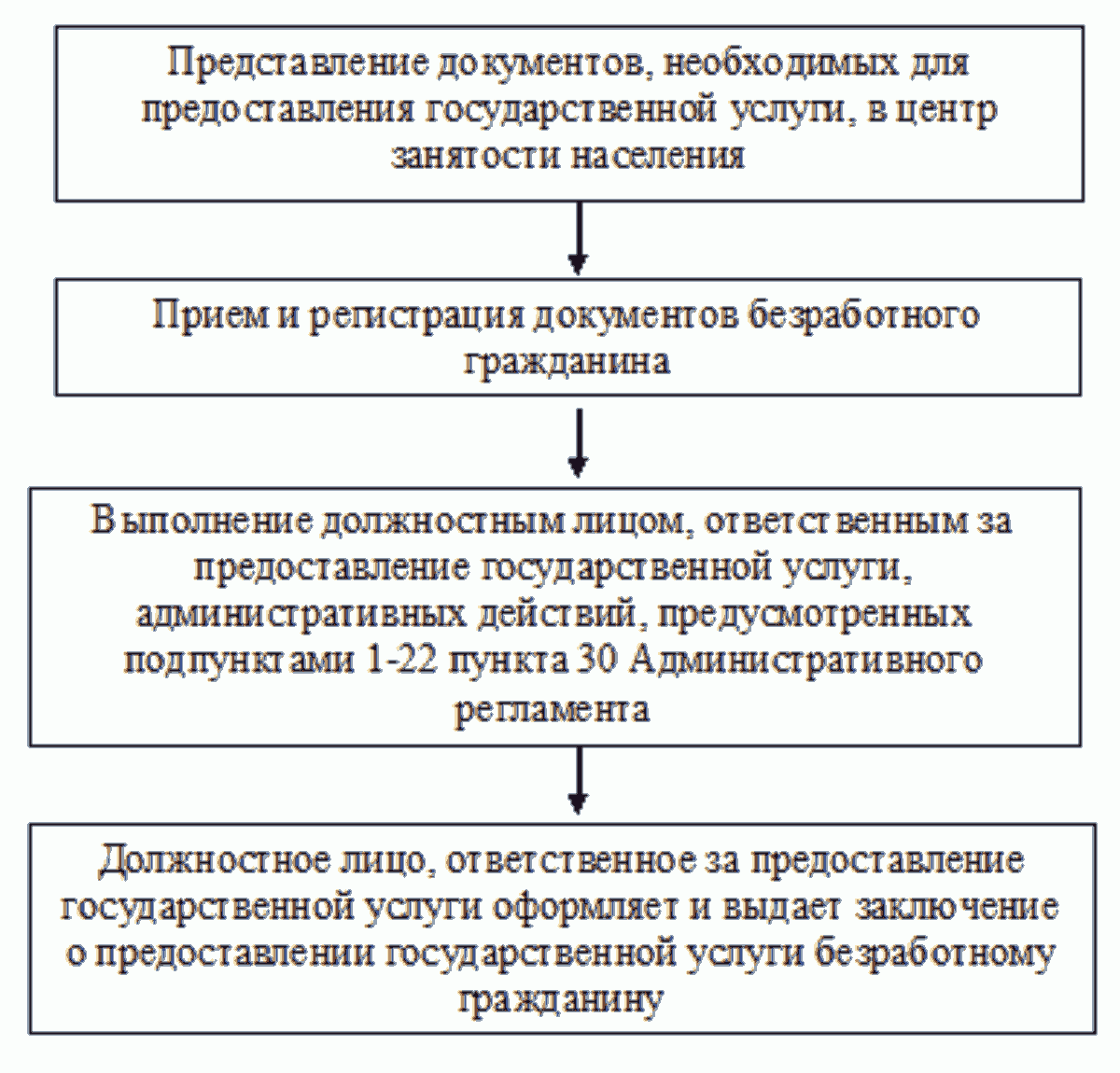 Приложение 4
к Административному регламенту
предоставления государственной
услуги по социальной адаптации
безработных гражданБлок-схема
последовательности действий при предоставлении государственной услуги по социальной адаптации безработных граждан при обращении заявителя в многофункциональный центр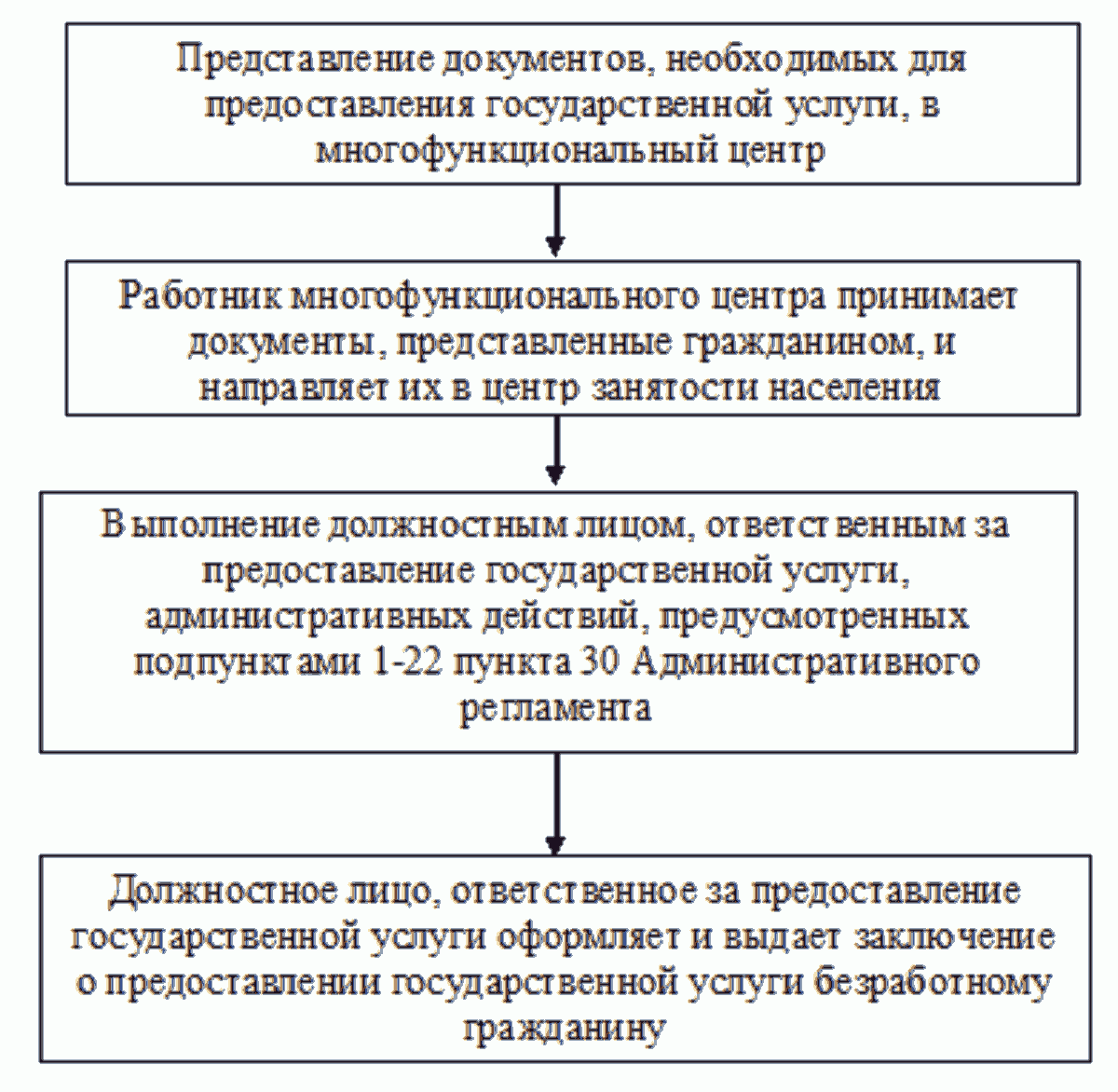 N п/пГородской округ (муниципальный район)Наименование центра занятости населения, адресТелефон (факс)Адрес электронной почтыСайт в Интернете1.Челябинский городской округОбластное казенное учреждение Центр занятости населения города Челябинска: 454071, город Челябинск, улица С. Ковалевской, дом 2(8-351) 774-56-90 (774-56-90)chelzan@ chelzan.ruwww.chelzan.ru2.Магнитогорский городской округОбластное казенное учреждение Центр занятости населения города Магнитогорска: 455034, Челябинская область, город Магнитогорск, 
улица Советская, дом 178/1(8-351-9) 42-05-55 (42-05-55)mgg@szn74.ruwww.magczn.ru3.Копейский городской округОбластное казенное учреждение Центр занятости населения города Копейска: 456600, Челябинская область, город Копейск, улица Борьбы, дом 11(8-351-39) 7-51-26 (7-51-26)ksk@szn74.ru4.Златоустовский городской округОбластное казенное учреждение Центр занятости населения города Златоуста: 456200, Челябинская область, город Златоуст, улица Таганайская, дом 3(8-351-3) 62-21-56 (62-21-56)zlt@szn74.ruwww:zlatczn.ru5.Троицкий городской округОбластное казенное учреждение Центр занятости населения города Троицка: 457100, Челябинская область, город Троицк, улица 30 лет ВЛКСМ, дом 3(8-351-63) 2-68-07 (2-19-32)tco@szn74.ru6.Миасский городской округОбластное казенное учреждение Центр занятости населения города Миасса: 456318, Челябинская область, город Миасс, проспект Октября, дом 66(8-351-3) 54-49-77 (53-88-90)mas@szn74.ruwww.job.miass.ru7.Ашинское городское поселениеСимское городское поселениеМиньярское городское поселениеОбластное казенное учреждение Центр занятости населения города Аши: 456010, Челябинская область, город Аша, улица Озимина, дом 14;территориальные отделы Областного казенного учреждения Центр занятости населения города Аши:отдел по трудоустройству (город Сим): 456020, Челябинская область, Ашинский район, город Сим, улица Пушкина, дом 11а;отдел по трудоустройству (город Миньяр): 456007, Челябинская область, Ашинский район, город Миньяр, улица Кирова, дом 80(8-351-59) 3-27-84 (3-14-78)(8-351-59) 7-98-80(8-351-59) 7-15-96 (7-15-96)aso@szn74.ru8.Верхнеуфалейский городской округОбластное казенное учреждение Центр занятости населения города Верхний Уфалей: 456800, Челябинская область, город Верхний Уфалей, 
улица Прямицына, дом 34(8-351-64) 2-17-69 (2-17-52)vhu@szn74.ru9.Еманжелинское городское поселениеОбластное казенное учреждение Центр занятости населения 
города Еманжелинска: 456580, Челябинская область, город Еманжелинск, улица Победы, дом 44(8-351-38) 2-11-58 (2-11-58)mjk@szn74.ru10.Карабашский городской округОбластное казенное учреждение Центр занятости населения города Карабаша: 456140, Челябинская область, город Карабаш, улица Подлесная, дом 6(8-351-53) 2-32-27 (2-32-27)kbh@szn74.ru11.Карталинское городское поселениеОбластное казенное учреждение Центр занятости населения города Карталы: 457352, Челябинская область, город Карталы, улица Свердлова, дом 12(8-351-33) 2-23-51 (2-23-51)krt@szn74.ru12.Каслинское городское поселениеОбластное казенное учреждение Центр занятости населения города Касли: 456830, Челябинская область, город Касли, улица Советская, дом 55(8-351-49) 2-20-10 (2-20-65)ksi@szn74.ru13.Катав-Ивановское городское поселениеЮрюзанское городское поселениеОбластное казенное учреждение Центр занятости населения города Катав-Ивановска: 456110, Челябинская область, город Катав-Ивановск, улица Красноуральская, дом 26территориальный отдел Областного казенного учреждения Центр занятости населения города Катав-Ивановска:отдел трудоустройства
по городу Юрюзань: 456120, Челябинская область, Катав-Ивановский район, город Юрюзань, дом 6(8-351-47) 2-01-07 (2-01-07)(8-351-47) 2-51-90kio@szn74.ruwww:sznkatav.ru14.Коркинское городское поселениеОбластное казенное учреждение Центр занятости населения города Коркино: 456550, Челябинская область, город Коркино, проспект Горняков, дом 3(8-351-52) 4-50-07 (4-50-06)kno@szn74.ru15.Кыштымский городской округОбластное казенное учреждение Центр занятости населения города Кыштыма: 456870, Челябинская область, город Кыштым, улица Ветеранов, дом 1(8-351-51) 4-08-24 (4-08-24)ktm@szn74.ruwww.adminkgo.ru/kyshtym/trud/index.php16.Озерский городской округОбластное казенное учреждение Центр занятости населения города Озерска: 456784, Челябинская область, город Озерск, проспект Ленина, дом 62(8-351-30) 2-31-62 (2-41-25)ozo@szn74.ruwww.czn-ozersk.ru/index.html17.Саткинское городское поселениеОбластное казенное учреждение Центр занятости населения города Сатки: 456910, Челябинская область, город Сатка, улица Солнечная, дом 33(8-351-61) 4-39-88(4-39-88; 4-16-55)sto@szn74.ru18.Снежинский городской округОбластное казенное учреждение Центр занятости населения города Снежинска: 456770, Челябинская область, город Снежинск, бульвар Циолковского, дом 15(8-351-46) 2-27-77 (2-27-77)sne@szn74.ruwww.work.snezhinsk.com19.Трехгорный городской округОбластное казенное учреждение Центр занятости населения города Трехгорный: 456080, Челябинская область, город Трехгорный, 
улица Космонавтов, дом 2(8-351-91) 6-20-68 (6-19-70)trg@szn74.ruwww.czn.trg. ru20.Усть-Катавский городской округОбластное казенное учреждение Центр занятости населения города Усть-Катава: 456043, Челябинская область, город Усть-Катав, улица 40 лет Октября, дом 35(8-351-67) 2-69-30 (2-69-30)ukv@szn74.ru21.Чебаркульский городской округОбластное казенное учреждение Центр занятости населения города Чебаркуля: 456440, Челябинская область, город Чебаркуль, улица Карпенко, дом 10-а/1(8-351-68) 2-09-44 (2-04-21)cho@szn74.ru22.Южноуральский городской округОбластное казенное учреждение Центр занятости населения города Южноуральска: 457040, Челябинская область, город Южноуральск, 
улица Космонавтов, дом 13(8-351-34) 4-86-81 (4-86-81)jgo@szn74.ru23.Агаповский муниципальный районОбластное казенное учреждение Центр занятости населения Агаповского района: 457400, Челябинская область, Агаповский район, село Агаповка,улица Советская, дом 44(8-351-40) 2-02-57 (2-02-57)aga@szn74.ru24.Аргаяшский муниципальный районОбластное казенное учреждение Центр занятости населения Аргаяшского района: 456880, Челябинская область, Аргаяшский район, село Аргаяш, 
улица Октябрьская, дом 23(8-351-31) 2-15-03 (2-15-03)aja@szn74.ru25.Брединский муниципальный районОбластное казенное учреждение Центр занятости населения Брединского района: 457310, Челябинская область, Брединский район, поселок Бреды, 
улица Октябрьская, дом 20(8-351-41) 3-54-38 (3-54-38)brd@szn74.ru26.Варненский муниципальный районОбластное казенное учреждение Центр занятости населения Варненского района: 457200, Челябинская область, Варненский район, село Варна, переулок Мостовой, дом 1(8-351-42) 2-26-30 (2-26-30)vne@szn74.ru27.Верхнеуральский муниципальный районОбластное казенное учреждение Центр занятости населения Верхнеуральского района: 457670, Челябинская область, Верхнеуральский район, город Верхнеуральск, улица Советская,дом 45(8-351-43) 2-25-52 (2-25-52)vhk@szn74.ru28.Еткульский муниципальный районОбластное казенное учреждение Центр занятости населения Еткульского района: 456560, Челябинская область, Еткульский район, село Еткуль,
 улица Трактовая, дом 9(8-351-45) 2-24-60 (2-13-05)etk@szn74.ru29.Кизильский муниципальный районОбластное казенное учреждение Центр занятости населения Кизильского района: 457610, Челябинская область, Кизильский район, село Кизильское, 
переулок Футбольный, дом 3(8-351-55) 3-04-77 (3-04-77)kzi@szn74.ru30.Красноармейский муниципальный районОбластное казенное учреждение Центр занятости населения Красноармейского района: 456660, Челябинская область, Красноармейский район, село Миасское, улица Спортивная, дом 9(8-351-50) 2-26-92 (2-26-92)ksm@szn74.ru31.Кунашакский муниципальный районОбластное казенное учреждение Центр занятости населения Кунашакского района: 456730, Челябинская область, Кунашакский район, село Кунашак, улица Ленина, дом 86(8-351-48) 3-11-82 (3-11-82)kun@szn74.ru32.Кусинский муниципальный районОбластное казенное учреждение Центр занятости населения Кусинского района: 456940, Челябинская область, Кусинский район, город Куса, 
улица Толстого, дом 38(8-351-54) 3-07-15 (3-07-15)kus@szn74.ru33.Нагайбакский муниципальный районОбластное казенное учреждение Центр занятости населения Нагайбакского района: 457650, Челябинская область, Нагайбакский район, село Фершампенуаз, улица Советская,дом 38(8-351-57) 2-22-77 (2-22-77)ngb@szn74.ru34.Нязепетровский муниципальный районОбластное казенное учреждение Центр занятости населения Нязепетровского района: 456970, Челябинская область, Нязепетровский район, город Нязепетровск, улица К. Маркса, дом 20(8-351-56) 3-15-78 (3-15-78)npt@szn74.ru35.Октябрьский муниципальный районОбластное казенное учреждение Центр занятости населения Октябрьского района: 457170, Челябинская область, Октябрьский район, село Октябрьское, улица Набережная, дом 3-а(8-351-58) 5-34-35 (5-34-35)okb@szn74.ru36.Пластовский муниципальный районОбластное казенное учреждение Центр занятости населения Пластовского района: 457020, Челябинская область, город Пласт, улица Октябрьская,дом 56-а(8-351-60) 2-27-16 (2-27-16)plt@szn74.ru37.Увельский муниципальный районОбластное казенное учреждение Центр занятости населения Увельского района: 457000, Челябинская область, поселок Увельский, улица Пушкина, дом 5(8-351-66) 3-14-68 (3-20-76)uve@szn74.ru38.Уйский муниципальный районОбластное казенное учреждение Центр занятости населения Уйского района: 456470, Челябинская область, Уйский район, село Уйское, улица Балмасова, дом 1(8-351-65) 3-18-65 (3-18-65)ujs@szn74.ru39.Чесменский муниципальный районОбластное казенное учреждение Центр занятости населения Чесменского района: 457220, Челябинская область, Чесменский район, село Чесма,
 улица Чапаева, дом 35-а(8-351-69) 2-16-88 (2-16-88)ces@szn74.ruN п/пНаименование муниципального образованияНаименование многофункционального центраПочтовый адрес многофункционального центраТелефон для справок, консультаций, адрес электронной почты, адрес сайта1.Агаповский муниципальный районМуниципальное бюджетное учреждение "Многофункциональный центр предоставления государственных и муниципальных услуг" Агаповского муниципального района457400, Челябинская область, Агаповский район,село Агаповка,улица Школьная, дом 53,помещение N 2infoagap@mail.ru2.Верхнеуфалейский городской округМуниципальное автономное учреждение "Многофункциональный центр предоставления государственных и муниципальных услуг населению" Верхнеуфалейского городского округа456800, Челябинская область,город Верхний Уфалей, улица Якушева,дом 25(8-35164) 5-59-82mfc.ufaley@gmail.com3.Златоустовский городской округМуниципальное автономное учреждение "Многофункциональный центр предоставления государственных и муниципальных услуг на территории Златоустовского городского округа"456200, Челябинская область, город Златоуст,улица имени Н.Б. Скворцова, дом 32(8-351-3) 62-06-95(8-351-3) 79-12-36mfczgo@mail.ru4.Карталинский муниципальный районМуниципальное бюджетное учреждение "Многофункциональный центр" Карталинского района457351, Челябинская область, город Карталы,улица Калмыкова, дом 6(8-351-33) 2-24-24mfc-kartal@yandex.ru5.Копейский городской округМуниципальное бюджетное учреждение Копейского городского округа Челябинской области "Многофункциональный центр по предоставлению государственных и муниципальных услуг"456618, Челябинская область,город Копейск,улица Борьбы,дом 14(8-35139) 4-05-65mfc@kopeysk-okrug.ru6.Коркинскиймуниципальный районМуниципальное бюджетное учреждение "Коркинский Многофункциональный центр предоставления государственных и муниципальных услуг"456550, Челябинская область,город Коркино, улица 30 лет ВЛКСМ,дом 27а(8-35152) 4-65-49(8-35152) 4-65-50 mfc@chel.surnet.ru7.Кыштымский городской округМуниципальное учреждение "Многофункциональный центр по предоставлению государственных и муниципальных услуг Кыштымского городского округа"456870, Челябинская область,город Кыштым, улица Фрунзе,дом 3(8-35151) 4-59-02(8-35151) 4-45-54mfc.kyshtym@mail.ru8.Магнитогорский городской округМуниципальное автономное учреждение "Многофункциональный центр по предоставлению государственных и муниципальных услуг города Магнитогорска"455044, Челябинская область, город Магнитогорск, проспект Карла Маркса, дом 79(8-351-9) 28-81-03(8-351-9) 58-02-24mfc@magmfc.ru9.Миасский городской округМуниципальное автономное учреждение "Многофункциональный центр предоставления государственных и муниципальных услуг Миасского городского округа"456300, Челябинская область, город Миасс, улица Лихачева, дом 21(8-351-3) 57-01-44miass.mfc@mail.ru10.Озерский городской округМуниципальное бюджетное учреждение Озерского городского округа "Многофункциональный центр предоставления государственных и муниципальных услуг"456780, Челябинская область, город Озерск, проспект Ленина, дом 62(8-351-30) 2-16-661okno@mfcozersk.ru11.Пластовский муниципальный районМуниципальное автономное учреждение "Многофункциональный центр предоставления государственных и муниципальных услуг на территории Пластовского муниципального района"457020, Челябинская область, город Пласт, улица Строителей, дом 16(8-351-60) 2-23-13 mfc-plastrayon@yandex. ru12.Саткинскиймуниципальный районМуниципальное автономное учреждение "Многофункциональный центр по оказанию государственных и муниципальных услуг" Саткинского муниципального района456910, Челябинская область,город Сатка, улица Металлургов,дом 2(8-351-61) 4-08-05(8-351-61) 4-09-09mfc_satka@mail.ru13.Снежинский городской округАвтономное муниципальное учреждениемуниципального образования "Город Снежинск""Многофункциональный центр предоставления государственныхи муниципальных услуг"456770, Челябинская область,город Снежинск,улица Свердлова, дом 1, а/я 40(8-351-46) 3-70-35(8-351-46) 3-26-21mfc@snzadm.ru14.Трехгорный городской округМуниципальное автономное учреждение "Многофункциональный центр по предоставлению государственных и муниципальных услуг" города Трехгорного456080, Челябинская область, город Трехгорный,улица Карла Маркса, дом 45(8-351-91) 6-27-07(8-351-91) 6-27-17mfc_trg@trktvs.ru15.Троицкийгородской округМуниципальное автономное учреждение"Многофункциональный центр города Троицка"457100, Челябинская область,город Троицк, улица имени В.И. Ленина, дом 19(8-35163) 2-38-51mfctroick@mail.ru16.Увельскиймуниципальный районМуниципальное автономное учреждение Увельского муниципального района "Многофункциональный центр предоставления государственных и муниципальных услуг"457000, Челябинская область,Увельский район,посёлок Увельский,улица Кирова, дом 2(8-35166) 3-17-08mfc_uvelka@mail.ru17.Усть-Катавский городской округМуниципальное автономное учреждение "Многофункциональный центр предоставления государственных и муниципальных услуг"456043, Челябинская область,город Усть-Катав, улица Заводская, дом 1(8-35167) 2-57-88(8-35167) 2-57-82uk-mfc@yandex.ru18.Чебаркульский муниципальный районМуниципальное бюджетное учреждение "Многофункциональный центр предоставления государственных и муниципальных услуг Чебаркульского муниципального района"456440,Челябинская область,город Чебаркуль,улица Ленина,дом 33а(8-35168) 2-52-24mfc@ch-adm.ru19.Челябинский городской округМуниципальное автономное учреждение "Многофункциональный центр по предоставлению государственных и муниципальных услуг города Челябинска"454091, Челябинская область, город Челябинск,улица Труда, дом 164(8-351) 211-08-92(8-351) 211-55-98mfc174@gmail.com; www.mfc74.ru20.Южноуральский городской округМуниципальное казенное учреждение "Многофункциональный центр предоставления государственных и муниципальных услуг"457040, Челябинская область,город Южноуральск, улица Спортивная,дом 34А(8-35134) 4-00-82(8-35134) 4-00-68ymfts@mail.ru